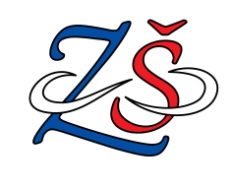 Základní škola Frýdek-Místek, Československé armády 570						     Ivo Jarolím 						   		  Zámecké náměstí 45								  Frýdek-Místek								  738 01			       Číslo objednávky                Vyřizuje		      DatumVěc ObjednávkaObjednáváme u Vás výrobu parapetu, sestavu skříní a kuchyňský kout do sborovny. V celkové ceně do 77.089,-- Kč včetně DPH.Prosíme o potvrzení objednávky. S pozdravemPhDr. Iveta Wilczkováředitelka školy72/2018Páchová10. 8. 2018 